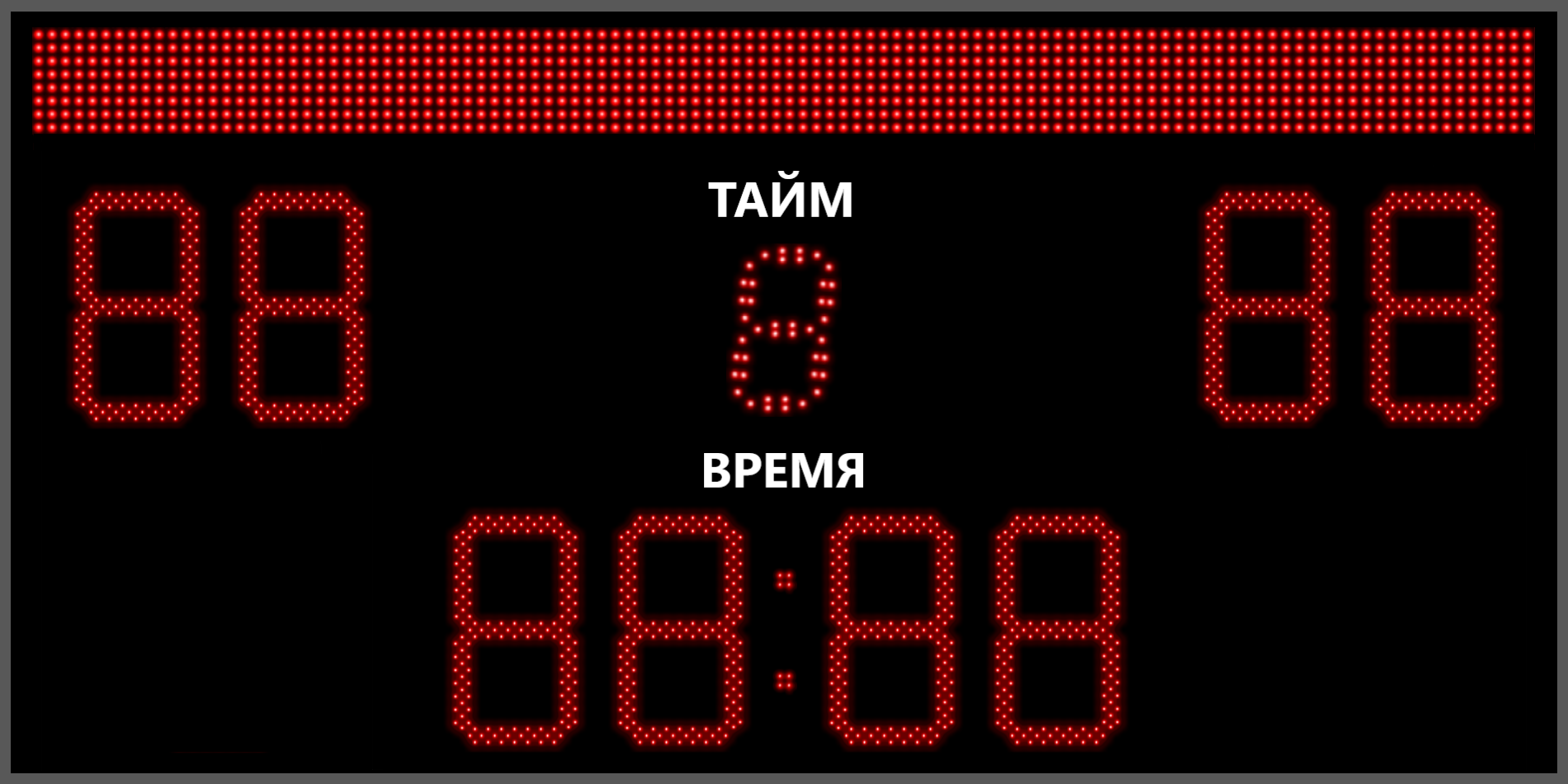 Рисунок 1. Макет Табло спортивное для футбола Электрон 300 1900х950 88-88 R0,5Характеристики:
* Табло спортивное для футбола Электрон 300 1900х950 88-88 R3Для улицы: яркость 3 Кд, сирена для улицы, передняя панель – композитная панель, стекло для улицы антивандальное, прозрачное. Условия эксплуатации от -40 до +50 0С – улица.Дополнительно: Сирена для помещения;Возможные цвета светодиодов: белый/синий/зеленый/красный/желтый;Подключение Табло спортивное для футбола Электрон 300 1900х950 88-88 R0,5 или его альтернативы для эксплуатации на улице Табло спортивное для футбола Электрон 300 1900х950 88-88 R3 в качестве дублирующего табло для основного табло;Подключение дублирующего табло;Возможны другие дополнительные функции по запросу.Комплект поставки:Дополнительно по запросу: сиренаУправлениеРадио пульт (до 100 м) + программа управленияПодключениеEthernet, проводДлинна кабеля управления5 мИндикация(отображаемая информация, отображение, высота символа, цвет)Счет - [88] – 300 мм – красныйВремя - [88:88] – 300 мм – красный
Период - [8] – 210 мм – красныйИнформационная строкаНазвания команд, информационные сообщения.Высота символа: 130 ммРазрешение: 112х8Кол-во символов: 18 (по 9 на команду)Цвет: красныйСвечениекрасноеЯркость0,5 КдВид индикацииSMD светодиодПитание220ВДлинна провода питания3 мГабариты табло1900х950х130 ммПередняя панельПВХКорпусАнодированный алюминиевый профиль.Стандартный цвет – светло-серыйСтеклоДля помещения усиленное и тонированное.Способ установки, крепленияНастенноеУсловия эксплуатацииот 0 до +50 0С – помещениеТабло1 шт.Пульт управления1 шт.CD диск с ПО1 шт.Паспорт, инструкция по эксплуатации1 шт.